SONETT Ekologiczny płyn do regeneracji wełny Dostępny w opakowaniu 300 ml
do 30ºCZawiera naturalną lanolinę i mydło z bio-oliwy z oliwek.• do regeneracji ochronnego płaszcza hydrolipidowego tkanin z wełny i jedwabiu• przywraca tkaninom wełnianym ich naturalną elastyczność• pachnący lawendą dzięki użyciu naturalnego lawendowego olejku eterycznego z upraw ekologicznych• ulega biodegradacji w 100%

Produkt posiada certyfikaty NCP - Nature Care Product i Certyfikat Zrównoważonej Gospodarki CSE.



Ekologiczne środki marki SONETT otrzymały tytuł Eko-Laur Konsumenta 2009. 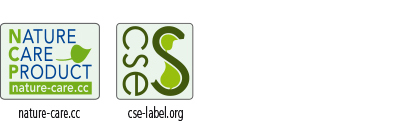 Szczególne cechy produktu:Użyta lanolina ma jakość farmaceutyczną. Dzięki włączeniu do składu mydła oliwkowego i cukrowego środka powierzchniowo czynnego Płyn do regeneracji wełny Sonett może być używany bez problemów także na terenach o wodzie twardej.Oliwa z oliwek i lawendowy olejek eteryczny pochodzą w 100% z kontrolowanych upraw ekologicznych.Zakres stosowania:Do uzupełniania zawartości tłuszczu w zniszczonej odzieży wykonanej z wełny i jedwabiu. Szczególnie użyteczne przy użytkowaniu wełnianych otulaczy do pieluszek, które, ze względu na naturalną zawartość lanoliny, zbierają wilgoć z pieluszki, przy czym wciąż pozostają przepuszczalne dla powietrza. W trakcie prania wełniane otulacze tracą naturalnie obecny w wełnie tłuszcz. Regularne stosowanie Płynu do regeneracji wełny pozwala na regenerację warstwy tłuszczowej potrzebnej do prawidłowego funkcjonowania otulaczy.Sposób użycia: Otulacze do pieluszek: Rozpuść 1-2 łyżeczki Płynu do regeneracji w gorącej wodzie i dodaj tyle wody zimnej, by powstało około 1 litra płynu. Włóż zwilżone otulacze do letniego roztworu, zanurz kilkukrotnie w wodzie, po czym pozostaw w roztworze przez około pół do jednej godziny. Wypłucz w letniej wodzie, wyciśnij i pozostaw rozłożone na ręczniku do wyschnięcia.Zniszczona odzież wełniana, jak na przykład marynarki z sukna wełnianego, filcowe kapelusze, swetry / bluzy robocze itp.: Rozpuść pół łyżeczki Płynu do regeneracji w gorącej wodzie, po czym postępuj jak wyżej.Płyn do regeneracji wełny może być także używany w pralce. Pół łyżeczki Płynu do regeneracji wełny należy rozpuścić w około 30-40 ml gorącej wody i wlać uzyskany roztwór do przegródki na zmiękczacz.Skład: tłuszcz naturalnie występujący w wełnie (lanolina) (bez pestycydów) 15–30%, mydło z oliwy z oliwek* 15–30%, cukrowy środek powierzchniowo czynny 5–15%, alcohol cetylowy 1–5%, roślinny środek zagęszczający <1%, cytryniany <1%, lawendowy olejek eteryczny* <1%, dodatki balsamiczne* <1%, woda do 100%.* z upraw ekologicznych / zbiorów roślin dziko rosnących   CHRONIĆ PRZED DZIEĆMIW miarę możliwości przechowywać w temp. 10 - 25°C.Sonett należy do pionierów produkcji ekologicznych środków piorących i czyszczących. Dzięki swej jakości produkty Sonett rozpowszechniły się prawie w całej Europie. W poczuciu odpowiedzialności za renaturalizację wody używanej do prania lub sprzątania Sonett dodaje do swych produktów substancje rytmizowane w mieszalniku oloidowym oraz wykorzystuje wodę poddana wcześniej wirowaniu w dwunastu owalnych naczyniach szklanych. Wszystkie używane surowce są całkowicie biodegradowalne, wolne od enzymów, petrochemicznych środków powierzchniowo czynnych, petrochemicznych barwników, zapachów i konserwantów. Produkty Sonett nie zawierają także petrochemicznych aktywatorów wybielania, GMO i nanocząstek. Oleje używane do produkcji mydeł, a także wszystkie wykorzystywane olejki eteryczne pochodzą w 100% z certyfikowanych upraw ekologicznych. Więcej informacji na: www.sonett.pl